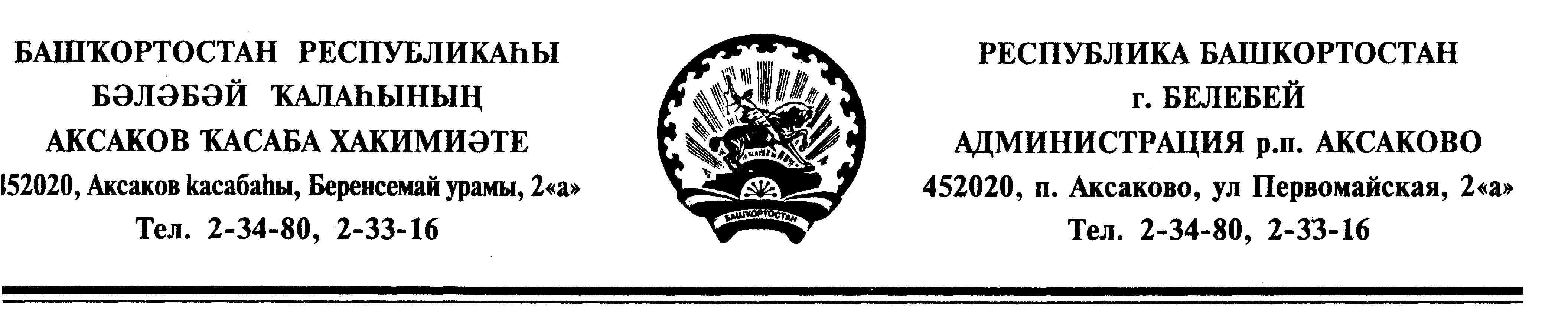 КАРАР                                                                  ПОСТАНОВЛЕНИЕ«29»  апрель  2013 й.                         № 33                      «29» апреля  2013г.Об  утверждении Правил подачи и рассмотрения жалоб на решения и действия (бездействие) должностных лиц, муниципальных служащих  администрации сельского поселения Аксаковский сельсовет муниципального района Белебеевский район Республики Башкортостан,  должностных лиц, работников организаций, предоставляющих муниципальные услугиВ соответствии со статьей 11.2 Федерального закона «Об организации предоставления государственных и муниципальных услуг»,  Постановлением Правительства Российской Федерации от 16.08.2012 года № 840 «О порядке подачи и рассмотрения жалоб на решения и действия (бездействие) федеральных органов исполнительной власти и их должностных лиц, федеральных государственных служащих, должностных лиц государственных внебюджетных фондов Российской Федерации», Постановлением Правительства Республики Башкортостан от 29.12.2012 года № 483 «О правилах подачи и рассмотрения  жалоб на решения и действия (бездействие) республиканских органов исполнительной власти и их должностных лиц, государственных гражданских служащих Республики Башкортостан»ПОСТАНОВЛЯЮ:1. Утвердить прилагаемые Правила подачи и рассмотрения жалоб на решения и действия (бездействие) должностных лиц,  муниципальных служащих администрации сельского поселения Аксаковский сельсовет муниципального района Белебеевский район Республики Башкортостан, должностных лиц, работников организаций, предоставляющих муниципальные услуги (далее – Правила).2. Структурным подразделениям администрации сельского поселения Аксаковский сельсовет муниципального района Белебеевский район Республики Башкортостан, должностных лиц, работников организаций, предоставляющих муниципальные услуги:- обеспечить прием и рассмотрение жалоб в соответствии с Правилами;- в месячный срок с момента вступления в силу настоящего Постановления привести разработанные ранее административные регламенты предоставления муниципальных услуг в соответствии с Правилами.3. Установить, что до приведения административных регламентов предоставления муниципальных услуг в соответствие с настоящим Постановлением указанные административные регламенты применяются в части, не противоречащей настоящему Постановлению.4. Обнародовать настоящее постановление на информационном стенде администрации сельского поселения Аксаковский сельсовет муниципального района Белебеевский район Республики Башкортостан и разместить на официальной странице официального сайта муниципального района Белебеевский район Республики Башкортостан - www.belebey-mr.ru.  5.   Контроль за выполнением постановления оставляю за собой.Глава сельского поселения                                               Э.Б.Абдрахманова      ПРАВИЛАПОДАЧИ И РАССМОТРЕНИЯ ЖАЛОБ НА РЕШЕНИЯ И ДЕЙСТВИЯ(БЕЗДЕЙСТВИЕ) ДОЛЖНОСТНЫХ ЛИЦ, МУНИЦИПАЛЬНЫХ СЛУЖАЩИХ АДМИНИСТРАЦИИ СЕЛЬСКОГО ПОСЕЛЕНИЯ АКСАКОВСКИЙ СЕЛЬСОВЕТ МУНИЦИПАЛЬНОГО РАЙОНА БЕЛЕБЕЕВСКИЙ РАЙОНРЕСПУБЛИКИ БАШКОРТОСТАН, ДОЛЖНОСТНЫХ ЛИЦ, РАБОТНИКОВ ОРГАНИЗАЦИЙ, ПРЕДОСТАВЛЯЮЩИХ МУНИЦИПАЛЬНЫЕ УСЛУГИ1. Настоящие Правила определяют процедуру подачи и рассмотрения жалоб на нарушение порядка предоставления муниципальных услуг, выразившееся в неправомерных решениях и действиях (бездействии) должностных лиц, муниципальных служащих администрации  сельского поселения Аксаковский сельсовет муниципального района Белебеевский район Республики Башкортостан , должностных лиц, работников организаций, предоставляющих муниципальные услуги (далее - жалоба).Действие настоящих Правил распространяется на жалобы, поданные с соблюдением требований Федерального закона "Об организации предоставления государственных и муниципальных услуг".2. Жалоба подается в Администрации  сельского поселения Аксаковский сельсовет муниципального района Белебеевский район Республики Башкортостан, организацию, предоставляющую муниципальные услуги (далее - орган, предоставляющий муниципальные услуги), в письменной форме, в том числе при личном приеме заявителя, или в электронном виде.3. Жалоба должна содержать:а) наименование органа, предоставляющего муниципальную услугу, должностного лица либо муниципального служащего, работника органа, предоставляющего муниципальную услугу, решения и действия (бездействие) которых обжалуются;б) фамилию, имя, отчество (при наличии), сведения о месте жительства заявителя - физического лица либо наименование, сведения о месте нахождения заявителя - юридического лица, а также номер (номера) контактного телефона, адрес (адреса) электронной почты (при наличии) и почтовый адрес, по которым должен быть направлен ответ заявителю;в) сведения об обжалуемых решениях и действиях (бездействии) органа, предоставляющего муниципальную услугу, его должностного лица либо муниципального служащего, работника;г) доводы, на основании которых заявитель не согласен с решением и действием (бездействием) органа, предоставляющего муниципальную услугу, его должностного лица либо муниципального служащего, работника. Заявителем могут быть представлены документы (при наличии), подтверждающие доводы заявителя, либо их копии.4. В случае если жалоба подается через представителя заявителя, также представляется документ, подтверждающий полномочия на осуществление действий от имени заявителя. В качестве документа, подтверждающего полномочия на осуществление действий от имени заявителя, может быть представлена:а) оформленная в соответствии с законодательством Российской Федерации доверенность;б) копия решения о назначении или об избрании либо приказа о назначении физического лица на должность, в соответствии с которыми такое физическое лицо обладает правом действовать от имени заявителя без доверенности.5. Прием жалоб в письменной форме осуществляется:а) органами, предоставляющими муниципальные услуги, в месте предоставления муниципальной услуги (в месте, где заявитель подавал запрос на получение муниципальной услуги, нарушение порядка которой обжалуется, либо в месте, где заявителем получен результат указанной муниципальной услуги).Время приема жалоб должно совпадать со временем предоставления муниципальных услуг.Жалоба в письменной форме может быть также направлена по почте.В случае подачи жалобы при личном приеме заявитель представляет документ, удостоверяющий его личность, в соответствии с законодательством Российской Федерации;б) многофункциональным центром предоставления государственных и муниципальных услуг (далее - многофункциональный центр).При поступлении жалобы многофункциональный центр обеспечивает ее передачу в уполномоченный на ее рассмотрение орган в порядке и сроки, которые установлены соглашением о взаимодействии между многофункциональным центром и администрацией  сельского поселения Аксаковский сельсовет муниципального района Белебеевский район Республики Башкортостан (далее - соглашение о взаимодействии), но не позднее следующего рабочего дня со дня поступления жалобы.Жалоба на нарушение порядка предоставления муниципальной услуги, принятая  многофункциональным центром, рассматривается в соответствии с настоящими Правилами органом, предоставляющим муниципальную услугу, заключившим соглашение о взаимодействии.При этом срок рассмотрения жалобы исчисляется со дня регистрации жалобы в уполномоченном на ее рассмотрение органе.6. В электронном виде жалоба может быть подана заявителем посредством:а) официального сайта органа, предоставляющего муниципальную услугу, в информационно-телекоммуникационной сети Интернет;б) федеральной государственной информационной системы "Единый портал государственных и муниципальных услуг (функций)" (далее - Единый портал), государственной информационной системы "Портал государственных и муниципальных услуг Республики Башкортостан" (далее - региональный портал).7. При подаче жалобы в электронном виде документы, указанные в пункте 4 настоящих Правил, могут быть представлены в форме электронных документов, при этом документ, удостоверяющий личность заявителя, не требуется.8. Жалоба рассматривается руководителем органа, предоставляющего муниципальную услугу, порядок предоставления которой был нарушен вследствие решений и действий (бездействия) его должностного лица либо муниципального служащего, работника. В случае если обжалуются решения руководителя органа, предоставляющего муниципальную услугу, жалоба подается в вышестоящий орган (в порядке подчиненности) и рассматривается его руководителем в порядке, предусмотренном настоящими Правилами.При отсутствии вышестоящего органа жалоба подается непосредственно руководителю органа, предоставляющего муниципальную услугу, и рассматривается им в соответствии с настоящими Правилами.9. В случае если жалоба подана заявителем в орган, в компетенцию которого не входит принятие решения по жалобе в соответствии с требованиями пункта 8 настоящих Правил, в течение 3 рабочих дней со дня ее регистрации указанный орган направляет жалобу в уполномоченный на ее рассмотрение орган и в письменной форме информирует заявителя о перенаправлении жалобы.При этом срок рассмотрения жалобы исчисляется со дня регистрации жалобы в уполномоченном на ее рассмотрение органе.10. Заявитель может обратиться с жалобой в том числе в следующих случаях:а) нарушение срока регистрации запроса заявителя о предоставлении муниципальной услуги;б) нарушение срока предоставления муниципальной услуги;в) требование представления заявителем документов, не предусмотренных нормативными правовыми актами Российской Федерации, Республики Башкортостан, органа местного самоуправления для предоставления муниципальной услуги;г) отказ в приеме документов, представление которых предусмотрено нормативными правовыми актами Российской Федерации, Республики Башкортостан, органа местного самоуправления для предоставления муниципальной услуги;д) отказ в предоставлении муниципальной услуги, если основания отказа не предусмотрены нормативными правовыми актами Российской Федерации, Республики Башкортостан, органа местного самоуправления;е) требование внесения заявителем при предоставлении муниципальной услуги платы, не предусмотренной нормативными правовыми актами Российской Федерации, Республики Башкортостан, органа местного самоуправления;ж) отказ органа, предоставляющего муниципальную услугу, его должностного лица, муниципального служащего, работника от исправления допущенных опечаток и ошибок в выданных в результате предоставления муниципальной услуги документах либо нарушение установленного срока таких исправлений.11. В административном регламенте по предоставлению муниципальной услуги, определяются должностные лица, которые обеспечивают:а) прием и регистрацию жалоб в соответствии с требованиями настоящих Правил;б) направление жалоб в уполномоченный на их рассмотрение орган в соответствии с пунктом 9 настоящих Правил.12. В случае установления в ходе или по результатам рассмотрения жалобы признаков состава административного правонарушения или признаков состава преступления должностное лицо, уполномоченное на рассмотрение жалоб, незамедлительно направляет соответствующие материалы в органы прокуратуры.13. Органы, предоставляющие муниципальные услуги, обеспечивают:а) оснащение мест приема жалоб;б) информирование заявителей о порядке обжалования решений и действий (бездействия) органов, предоставляющих муниципальные услуги, их должностных лиц, муниципальных служащих, работников посредством размещения информации на стендах в местах предоставления муниципальных услуг, на их официальных сайтах, на Едином портале и региональном портале;в) консультирование заявителей о порядке обжалования решений и действий (бездействия) органов, предоставляющих муниципальные услуги, их должностных лиц, муниципальных служащих, работников, в том числе по телефону, электронной почте, при личном приеме;14. Жалоба, поступившая в уполномоченный на ее рассмотрение орган, подлежит регистрации не позднее следующего рабочего дня со дня ее поступления. Жалоба рассматривается в течение 15 рабочих дней со дня ее регистрации, если более короткие сроки рассмотрения жалобы не установлены органом, уполномоченным на ее рассмотрение.В случае обжалования отказа органа, предоставляющего муниципальную услугу, его должностного лица, муниципального служащего, работника в приеме документов у заявителя либо в исправлении допущенных опечаток и ошибок или в случае обжалования заявителем нарушения установленного срока таких исправлений жалоба рассматривается в течение 5 рабочих дней со дня ее регистрации.15. По результатам рассмотрения жалобы в соответствии с частью 7 статьи 11.2 Федерального закона "Об организации предоставления государственных и муниципальных услуг" уполномоченный на ее рассмотрение орган принимает решение об удовлетворении жалобы либо об отказе в ее удовлетворении.При удовлетворении жалобы уполномоченный на ее рассмотрение орган принимает исчерпывающие меры по устранению выявленных нарушений, в том числе по выдаче заявителю результата муниципальной услуги, не позднее 5 рабочих дней со дня принятия решения, если иное не установлено законодательством Российской Федерации, Республики Башкортостан, органа местного самоуправления.16. Ответ по результатам рассмотрения жалобы направляется заявителю не позднее дня, следующего за днем принятия решения, в письменной форме.17. В ответе по результатам рассмотрения жалобы указываются:а) наименование органа, предоставляющего муниципальную услугу, рассмотревшего жалобу, должность, фамилия, имя, отчество (при наличии) его должностного лица, принявшего решение по жалобе;б) номер, дата, место принятия решения, включая сведения о должностном лице, муниципальном служащем, работнике, решение или действие (бездействие) которого обжалуется;в) фамилия, имя, отчество (при наличии) или наименование заявителя;г) основания для принятия решения по жалобе;д) принятое по жалобе решение;е) в случае, если жалоба признана обоснованной, - сроки устранения выявленных нарушений, в том числе срок предоставления результата муниципальной услуги;ж) сведения о порядке обжалования принятого по жалобе решения.18. Ответ по результатам рассмотрения жалобы подписывается уполномоченным на рассмотрение жалобы должностным лицом органа, предоставляющего муниципальную услугу.По желанию заявителя ответ по результатам рассмотрения жалобы может быть представлен не позднее дня, следующего за днем принятия решения, в форме электронного документа.19. Уполномоченный на рассмотрение жалобы орган отказывает в удовлетворении жалобы в следующих случаях:а) наличие вступившего в законную силу решения суда, арбитражного суда по жалобе о том же предмете и по тем же основаниям;б) подача жалобы лицом, полномочия которого не подтверждены в порядке, установленном законодательством Российской Федерации;в) наличие решения по жалобе, принятого ранее в соответствии с требованиями настоящих Правил в отношении того же заявителя и по тому же предмету жалобы.20. Уполномоченный на рассмотрение жалобы орган вправе оставить жалобу без ответа в следующих случаях:а) наличие в жалобе нецензурных либо оскорбительных выражений, угроз жизни, здоровью и имуществу должностного лица, а также членов его семьи;б) отсутствие возможности прочитать какую-либо часть текста жалобы, фамилию, имя, отчество (при наличии) и (или) почтовый адрес заявителя, указанные в жалобе.Управляющий делами                                                                            Н.И.КувшиноваПриложение к  постановлению администрации сельского поселения Аксаковский сельсовет муниципального района Белебеевский район  Республики Башкортостан № 33 от 29.04.2013 г.